Решение системы линейных уравнений методом Гаусса (множество решений)Пожалуйста, обратите внимание, что коэффициенты расположенные на "красных" позициях исчезают.К уравнению 2 прибавляем уравнение 1, умноженное на -4.    ( 8 x1 + 2 x1 * ( -4) )+ ( 12 x2 + 3 x2 * ( -4) )+ ( -9 x3 + ( - x3) * ( -4) )+ ( 8 x4 + x4 * ( -4) )= 3 + 1 * ( -4)"Красный" коэффициент равен нулю.К уравнению 3 прибавляем уравнение 1, умноженное на -2.    ( 4 x1 + 2 x1 * ( -2) )+ ( 6 x2 + 3 x2 * ( -2) )+ ( 3 x3 + ( - x3) * ( -2) )+ ( -2 x4 + x4 * ( -2) )= 3 + 1 * ( -2)"Красный" коэффициент равен нулю.К уравнению 4 прибавляем уравнение 1, умноженное на -1 ( 2 x1 + 2 x1 * ( -1) )+ ( 3 x2 + 3 x2 * ( -1) )+ ( 9 x3 + ( - x3) * ( -1) )+ ( -7 x4 + x4 * ( -1) )= 3 + 1 * ( -1)"Красный" коэффициент равен нулю.К уравнению 3 прибавляем уравнение 2.    ( 5 x3 + ( -5 x3) )+ ( -4 x4 + 4 x4 )= 1 + ( -1)"Красный" коэффициент равен нулю.К уравнению 4 прибавляем уравнение 2, умноженное на 2.    ( 10 x3 + ( -5 x3) * 2 )+ ( -8 x4 + 4 x4 * 2 )= 2 + ( -1) * 2"Красный" коэффициент равен нулю.Из уравнения 2 системы найдем значение переменной x3.- 5 x3 + 4 x4 = - 1x3 = 1/5 + 4/5 x4Из уравнения 1 системы найдем значение переменной x1.2 x1 + 3 x2 - x3 + x4 = 12 x1 = 1 - 3 x2 + x3 - x42 x1 = 1 - 3 x2 + ( 1/5 + 4/5 x4 ) - x4x1 = 3/5 - 3/2 x2 - 1/10 x4Ответ:x1 = 3/5 - 3/2 x2 - 1/10 x4x3 = 1/5 + 4/5 x4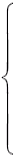 2x1+3x2-x3+x4=18x1+12x2-9x3+8x4=34x1+6x2+3x3-2x4=32x1+3x2+9x3-7x4=32x1+3x2-x3+x4=1-5x3+4x4=- 14x1+6x2+3x3-2x4=32x1+3x2+9x3-7x4=32x1+3x2-x3+x4=1-5x3+4x4=- 15x3-4x4=12x1+3x2+9x3-7x4=32x1+3x2-x3+x4=1-5x3+4x4=- 15x3-4x4=110x3-8x4=22x1+3x2-x3+x4=1-5x3+4x4=- 10=010x3-8x4=22x1+3x2-x3+x4=1-5x3+4x4=- 10=00=02x1+3x2-x3+x4=1-5x3+4x4=- 1